Сессия №54                         Решение № 496              24 января 2024 годаО внесении изменения в решение Собрания депутатов от 27 мая 2020 года № 106 «Об утверждении Положения о комиссии по делам несовершеннолетних и защите их прав в Звениговском муниципальном районе» в ред. от 27.01.2021 №192, 17.03.2021 №203, 17.08.2021 №224, 27.10.2021 №248, 15.08.2022 №340, 25.01.2023 г. №392)В связи с изменением кадрового состава одела образования администрации Звениговского муниципального района, отдела надзорной деятельности и профилактической работы Звениговского муниципального района изменением фамилии и должности члена комиссии по делам несовершеннолетних и защите их прав в Звениговском муниципальном районе Собрание депутатовРЕШИЛО:        1. Внести в приложение № 2 решения Собрания депутатов от 27.05.2020 № 106 «Об утверждении Положения о комиссии по делам несовершеннолетних и защите их прав в Звениговском районе» (в ред. от 27.01.2021 №192, 17.03.2021 №203, 17.08.2021 №224, 27.10.2021 №248, 15.08.2022 №340, 25.01.2023 г. №392) следующие изменения и дополнения:1.1. Освободить от обязанностей заместителя председателя комиссии по делам несовершеннолетних и защите их прав в Звениговском муниципальном районе (далее – Комиссия):- Белова Юрия Владимировича, руководителя образования администрации Звениговского муниципального района;-  Ермолаева Алексея Николаевича, начальника отдела надзорной деятельности и профилактической работы Звениговского муниципального района.1.2.  Строку 15 Приложения №2 к решению Собрания депутатов Звениговского муниципального района от 27 мая   2020  года № 106 (в ред. от 27.01.2021 №192, 17.03.2021 №203, 17.08.2021 №224, 27.10.2021 №248, 15.08.2022 №340, 27.10.2021 №248, 15.08.2022 №340, 25.01.2023 г. №392) изложить в следующей редакции: «Кузнецова Анастасия Сергеевна – консультант отдела физической культуры, спорта и молодежи Администрации Звениговского муниципального района Республики Марий Эл.»2. Настоящее решение вступает в силу после официального опубликования в газете муниципального учреждения «Редакция Звениговской районной газеты «Звениговская неделя» и размещения на сайте Звениговского муниципального района в информационно-телекоммуникационной сети «Интернет». 3. Контроль за исполнением настоящего решения возложить на председателя постоянной комиссии по законности, правопорядку Собрания депутатов Звениговского муниципального района.Глава Звениговского муниципального районаПредседатель Собрания депутатовЗвениговского муниципального района                                         Н.В. ЛабутинаПриложение к решению Собрания депутатов Звениговского муниципального района№ ___ от 24 января 2024 годаСОСТАВ комиссии по делам несовершеннолетних и защите их правв Звениговском муниципальном районе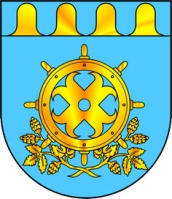 ЗВЕНИГОВО МУНИЦИПАЛ РАЙОНЫН  ДЕПУТАТ – ВЛАКЫН ПОГЫНЫН  ШЫМШЕ СОЗЫВШЕСОБРАНИЕ ДЕПУТАТОВ ЗВЕНИГОВСКОГО МУНИЦИПАЛЬНОГО РАЙОНАСЕДЬМОГО СОЗЫВАМихайлова Ольга Николаевна-заместитель Главы Администрации Зениговского муниципального района Республики Марий Эл по социальным вопросам, председатель комиссии по делам несовершеннолетних и защите их прав в Звениговском районе;Минеева Наталья Владимировна-консультант, ответственный секретарь комиссии по делам несовершеннолетних и защите их прав в Звениговском районе;Лабутина Наталия Викторовна-Глава Звениговского муниципального района Республики Марий Эл, Председатель Собрания депутатов;ВасильевСергей Леонидович-начальник филиала по Звениговскому району ФКУ УИИ УФСИН России  по Республике Марий Эл (по согласованию);Лисова Любовь Константиновна-директор ГБУ Республики Марий Эл «Комплексный центр социального обслуживания населения в Звениговском районе» (по согласованию);Коптелова Алевтина Аркадьевна-руководитель отдела культуры Администрации Звениговского муниципального района Республики Марий Эл; КорниловаНаталья Васильевна-заместитель начальника ОУУП и ПДН ОМВД России по Звениговскому району (по согласованию);ЛихачеваЛюдмила  Александровна-районный педиатр ГБУ Республики Марий Эл «Звениговская ЦРБ» (по согласованию);МустафаевВладимир Рефатович-ведущий специалист Звениговской городской администрации Звениговского муниципального района Республики Марий Эл;Ларионова Лариса Ивановна-заместитель директора по воспитательной работе, профессиональной ориентации и трудоустройству  ГБПОУ РМЭ «Транспортно-энергетический техникум»;Васильев Алексей Анатольевич-начальник полиции ОМВД России по Звениговскому району (по согласованию);СтепановаИрина Генриховна-директор ГКУ Республики Марий Эл «Центр занятости населения Звениговского района» (по согласованию);Кузнецова Анастасия Сергеевна-консультант отдела физической культуры, спорта и молодежи Администрации Звениговского муниципального района Республики Марий Эл.